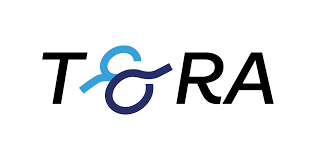 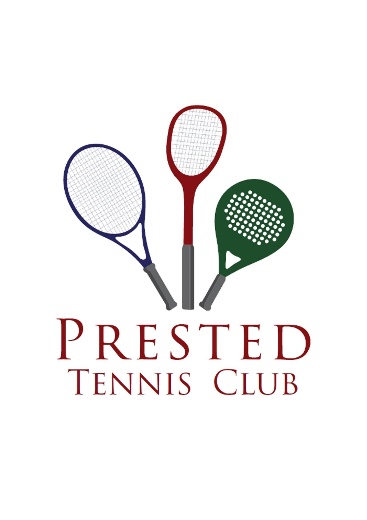 Under 20’s Amateur Singles Championships Prested Tennis Club Saturday 8th -  Sunday 9th October 2022Current Title Holder:  Max TruemanPrize: Extra Tech Racket and 2 lessons for Prested Tennis Club / Home ClubThe Championship format is dependent on the number of entriesENTRY FORM* Must be under 20 on the 8th October 2022Please make a bank transfer of £20 to ‘Mark Hobbs’ by Friday 30th September 2022Mark Hobbs Sort Code: 20-60-38 Account number: 13883086 All entrants in the tournament must be members of the T&RA.To apply for Membership, contact the T&RA on 0207 835 6957 or sign up online via www.tennisandrackets.com/real-tennis For any queries please contact: Prested Tennis Club, Prested Hall Chase, Feering, Kelvedon, Essex CO5 9EETel: 01376 570220 / Email: bookings@prestedtennisclub.co.ukNAME:EMAIL:HOME TELEPHONE:MOBILE:REGISTERED CLUB:HANDICAP:DATE OF BIRTH*:SIGNED:DATED: